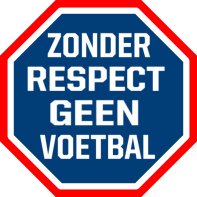 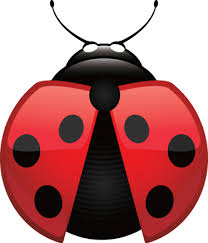 Normen, Waarden en Fairplay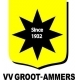 Voetbalvereniging Groot-Ammers1. Inleiding In teamverband voetballen, waaraan een ieder met plezier en een veilig gevoel kan deelnemen, is een gezamenlijke verantwoordelijkheid van bestuur, trainers, leiders, spelers, scheidsrechters en ouders. Als vereniging willen wij hiervoor de randvoorwaarden scheppen. Bestuurlijke verantwoordelijkheid brengt met zich mee dat we de gewenste manier van omgang met elkaar binnen V.V. Groot-Ammers vaststellen, elkaar hierover informeren, afspraken maken en er gezamenlijk voor zorgen dat deze afspraken worden gerespecteerd Als bestuur staan wij voor een club waar sportiviteit en respect zeer hoog in het vaandel staan. Een club waar iedereen zich veilig en thuis voelt en waar we elkaar met respect benaderen of behandelen en met de faciliteiten die wij bieden, omgaan. Namens het Bestuur van V.V. Groot-Ammers 2. V.V. Groot-Ammers, een waarde(n)volle vereniging V.V. Groot-Ammers wil ieder lid de mogelijkheid bieden optimaal te genieten van de voetbalsport. Een vereniging waar iedereen zich thuis kan voelen, ongeacht de voetbalcapaciteiten en achtergrond. V.V. Groot-Ammers wil een actieve, bruisende en sportieve vereniging zijn die op basis van goede ontwikkelingsmogelijkheden voor de leden wordt herkend als een aantrekkelijke club. V.V. Groot-Ammers heeft 5 basiswaarden geformuleerd die de pijlers vormen waarop de vereniging functioneert en die een belangrijke richtlijn zijn voor ons dagelijks denken en doen. PLEZIER RESPECT EERLIJKHEID BETROKKENHEID VERTROUWENDeze waarden gelden voor alle direct of indirect betrokkenen van V.V. Groot-Ammers. Dus voor alle leden, leiders/trainers, bestuursleden, ouders/verzorgers, toeschouwers. 3. Vrijwilligers Velen zetten zich in voor hun club. Van bestuurslid tot jeugdleider en van kantinemedewerker tot commissielid. Vrijwilligers vormen hét fundament van iedere sportvereniging. Vrijwilligerswerk is op veel uiteenlopende manieren mogelijk binnen V.V. Groot-Ammers, elke inspanning wordt dan ook zeer gewaardeerd. Goed gedrag – wat zijn de regels bij V.V. Groot-Ammers Toon respect voor anderen, wees vriendelijk en communiceer op een beschaafde manierV.V. Groot-Ammers toont zich een goed gastheer voor bezoekende clubs en scheidsrechters. Bij uitwedstrijden toont V.V. Groot-Ammers zich een goede gastEen verenigingslid heeft respect voor andermans eigendommen, verenigings- eigendommen en opstallen, waarbij een ieder aansprakelijk is voor de door haar/hem aangerichte schadeHet nuttigen van alcoholische dranken is uitsluitend toegestaan in de kantine en op het terras. Ruim afval netjes opEr geldt een rookverbod in kleedkamers, kantine en andere ruimtes binnen het clubgebouwOp het terrein van V.V. Groot-Ammers is het gebruik van drugs verbodenEen verenigingslid dient zich te houden aan de door de vereniging of KNVB opgelegde sanctie/strafmaat n.a.v. een gepleegde overtreding. De vereniging verhaalt de door de KNVB opgelegde boetes en/of in rekening gebrachte administratiekosten op het betreffende verenigingslidVan een verenigingslid wordt verwacht dat hij/zij een medelid aanspreekt op diens ontoelaatbaar gedrag in het geval dit medelid deze gedragsregels overtreedtEen verenigingslid leeft de verenigingsregels na en is daarop aanspreekbaar. Wanneer de huisregels van de vereniging overtreden worden mag een ieder hem of haar erop aanspreken. Bij een grote overtreding (geweld, racisme etc.) dient het lid zich te verantwoorden bij het bestuurOnderlinge communicatie geschiedt op basis van open- en eerlijkheid. Leden communiceren met elkaar in plaats van over elkaar!Een verenigingslid hanteert goede omgangsvormen en draagt deze uit, waardoor hij/zij zich een waardig representant voor de vereniging toontGebruik Social Media (Hyves, Facebook, Twitter, Whatsapp, etc.) om elkaar te informeren en om elkaar op een positieve manier te benaderen (hierover volgt in dit document nog een apart item)Indien bovenstaande gedragsregels niet worden nageleefd, bestaat de mogelijkheid dat de commissie Normen & Waarden wordt gevraagd de overtreding te beoordelen. Deze commissie heeft de bevoegdheid om in voorkomende gevallen (al naar gelang de ernst) een sanctie op te leggen. 4. De Gedragscodes De gedragscodes vormen een nadere uitwerking van de hierboven genoemde gedragsregels. Gedragscodes gelden in meer of in mindere mate voor bepaalde doelgroepen. Immers, voor ouders gelden andere gedragscodes dan voor jeugdleden. Hierdoor krijgt elke groep eigen verantwoordelijkheden, waar ze ook op aangesproken kunnen worden. Wij onderscheiden specifieke gedragscodes voor de verschillende doelgroepen: De spelers De trainers en leiders De scheidsrechters De ouders / verzorgers De bestuurdersDe toeschouwersDe spelers Vóór elke thuiswedstrijd geef je je tegenstander een hand, dit wordt door de leider(s) en de betreffende scheidsrechter begeleid. Speel met respect voor jezelf, je teamgenoten en je tegenstanders Speel volgens de bekende of afgesproken wedstrijdregelsVind eerlijk en prettig spelen belangrijk en presteer zo goed mogelijk binnen jouw eigen mogelijkhedenAccepteer de beslissingen van de scheidsrechter zowel in woord als gebaar (non-verbale communicatie is ook communicatie)Uitsluitend de aanvoerder van een elftal mag de scheidsrechter attenderen op een verkeerde beslissing. Vanzelfsprekend dient dit op een beschaafde wijze te gebeurenLaat je niet ontmoedigen door een nederlaagFeliciteer de tegenstander met het behaalde succes als je zelf de verliezer bentEventuele onsportiviteit van de tegenstander is nooit een reden om zelf onsportief te zijnSpreek je medespelers gerust aan op onsportief of onplezierig gedragHeb de moed om je eigen fouten of tekortkomingen met anderen te besprekenRespecteer het werk van diegenen die ervoor zorgen dat je kunt trainen en wedstrijden kunt spelenHoud je aan de afspraken die aan het begin van het voetbalseizoen worden gemaakt met betrekking tot trainen, wedstrijden, tijden, afmeldingen, douchen etc.; de trainers/leiders zijn bevoegd, indien noodzakelijk, om passende maatregelen te nemen, bij het niet nakomen van deze regelsGebruik social media uitsluiten op een positieve manierTen behoeve van de gezondheid en hygiëne is het verplicht te douchen na het sportenWees alert op iedere vorm van onderlinge intimidatie (zowel die onder groepsdruk tot stand komt als seksueel getinte vormen en uitingen die kwetsend kunnen zijn). Overtreding van deze gedragsregel dient direct te worden gemeld.Word je gepest of merk jij dat er gepest wordt? Bespreek dit met je trainer, leider of ouders/verzorgersDe trainers en leiders Wees redelijk in uw eisen t.a.v. de tijd, de energie en het enthousiasme van (jeugdige) spelersBedenk dat jongeren ook andere interesses kunnen hebben. Je hebt een voorbeeldfunctie voor onze jongeren. Handel als zodanigLeer uw spelers dat spelregels afspraken zijn die voor iedereen geldenGun alle spelers voldoende speeltijdBedenk dat jongeren voor hun plezier spelen en iets willen lerenWees zelf altijd vroegtijdig aanwezig voor trainingen en wedstrijden en zorg voor een goede voorbereidingGebruik passend taalgebruikMaak kinderen niet belachelijk bij fouten of verlies van een wedstrijdWinnen én verliezen zijn een onderdeel van het spelZorg voor deugdelijk materiaal en veilige omstandighedenOntwikkel respect voor medespelers, tegenstanders en scheidsrechterBlijf op de hoogte van de beginselen van goede en bij kinderen passende trainingU neemt deel aan vergaderingen en eventuele andere overlegvormen die binnen de club worden georganiseerd waarbij uw aanwezigheid gewenst is. U conformeert zich aan het beleid zoals dat door de vereniging wordt vastgesteldZorg ervoor dat ieder kind regelmatig een compliment krijgtBespreek de gedragscodes regelmatig in trainingenWees alert op iedere vorm van onderlinge intimidatie (zowel die onder groepsdruk tot stand komt als seksueel getinte vormen en uitingen die kwetsend kunnen zijn). Overtreding van deze gedragsregel dient direct te worden gemeld.Pesterijen komen helaas in vrijwel elk team voor. Probeer dit echter tijdig te signaleren en op te lossen, zo nodig in overleg met oudersZorg ervoor dat uw spelers de gedragscodes nalevenDe Scheidsrechters Pas de regels toe volgens de KNVB richtlijnen en beoordeel ze op niveau en kwaliteit van de wedstrijdZorg ervoor dat het plezier in het spel niet verloren gaat door veel en onnodig ingrijpenUw gedrag dient ten alle tijden sportief te zijn. Wees beslist, objectief, neutraal en beleefd bij het constateren van fouten/overtredingen. De regels van het spel dienen voor beide teams gelijk te zijnScheidsrechters dienen zorg te dragen voor een goed verloop van de wedstrijdAttendeer trainers, leiders en toeschouwers op hun gedrag wanneer zei zich niet aan de voor hen gestelde regels houdenDe ouder(s) / verzorger(s) Forceer een kind nooit om deel te nemen aan een sportBedenk dat kinderen sporten voor hun eigen plezier en niet voor het uwe Moedig uw kind altijd aan om volgens de regels te spelen en dat afspraken worden nagekomen met betrekking tot trainen, verzamelen en afmeldenLeer uw kind dat het resultaat van elke wedstrijd wordt geaccepteerdSteun een kind en geef het geen negatieve kritiek als het een fout heeft gemaakt of een wedstrijd heeft verlorenMoedig uw team aan, bemoei u niet met de coaching en teambegeleidingVal een beslissing van de scheidsrechter/wedstrijdleider niet af en trek nooit de integriteit van deze personen in twijfelOndersteun alle pogingen om verbaal- en fysiek geweld tijdens sportactiviteiten te voorkomenErken de waarde en het belang van functionarissen en vrijwilligers binnen de vereniging. Zij geven hun tijd en kennis om het sporten van uw kind mogelijk te makenMaak problemen in eerste instantie bespreekbaar met de leiders/trainers, daarnaast kunt u zich wenden tot de coördinator van de betreffende sector waarin uw kind speeltToon betrokkenheid bij de club en vraag u af op welke wijze u zich kunt inzetten voor V.V. Groot-AmmersBespreek de gedragscodes regelmatig met uw kind(eren)Wees alert op iedere vorm van onderlinge intimidatie (zowel die onder groepsdruk tot stand komt als seksueel getinte vormen en uitingen die kwetsend kunnen zijn). Overtreding van deze gedragsregel dient direct te worden gemeld.Pesterijen komen helaas in vrijwel elk team voor. Pest uw kind of wordt uw kind gepest? Bespreek dit met uw kind en neem contact op met trainer, leider, coördinator of vertrouwenspersoonDe bestuurders Voer beleid dat gericht is op sportiviteit / fair play binnen uw vereniging en houdt toezicht op een correcte en consequente naleving door betrokkenen. Evalueer het beleid periodiek en stuur waar nodig bijStel kaderleden in de gelegenheid om zichzelf verder te ontwikkelen op gebied van coaching, wedstrijdbegeleiding, wedstrijdleiding etcZorg ervoor dat ouders, trainers, sponsors, deelnemers, vrijwilligers, etc. zich bewust zijn van hun invloed en verantwoordelijkheid m.b.t. fair play in sport en spel De toeschouwersBedenk dat de jeugd voor haar eigen plezier deelneemt aan georganiseerde sportbeoefeningBegeef u niet op de velden voor, tijdens en na de wedstrijdenDe jeugd voetbalt niet voor uw vermaak, ze zijn ook geen mini prof sportersCommuniceer op een positieve manier en laat onbehoorlijk taalgebruik achterwegeToon enthousiasme over het spel van zowel uw eigen team als het gast teamToon respect voor de tegenpartij. Zonder hen zou er geen wedstrijd zijnMaak sporters nooit belachelijk bij fouten of verlies van een wedstrijdVeroordeel elk gebruik van (verbaal) geweldRespecteer en accepteer beslissingen van scheidsrechters / wedstrijdleidersWees altijd sportief. Goed voorbeeld doet goed volgen5. Handhaving van onze regels V.V. Groot-Ammers vindt dat zowel spelers, leiders, trainers, scheidsrechters, coördinatoren, bestuursleden én ouders een verantwoordelijkheid hierin hebben. Van alle betrokkenen wordt derhalve verwacht dat zij zich gedragen volgens de opgestelde regels. Voorts roept het bestuur op tot sociale controle! Alle betrokkenen kunnen en moeten elkaar aanspreken op ontoelaatbaar gedrag. Mocht er (herhaaldelijk) sprake zijn van overtreding van de regels, dan is het bestuur bevoegd sancties op te leggen. Het bestuur en de Algemene Ledenvergadering hebben deze bevoegdheid gedelegeerd aan de commissie Normen & Waarden. De sanctie zal (met kennisgeving aan het bestuur) worden uitgesproken door de leden van de commissie Normen & Waarden. Sancties kunnen variëren van speelverboden tot een uiteindelijk royement van het betreffende lid. Uiteraard is binnen de V.V. Groot-Ammers het Nederlands Recht van kracht. 6. Social Media Gebruik Social Media als middel om elkaar te informeren. Ook trainers / leiders kunnen hier gebruik van maken. V.V. Groot-Ammers benadrukt dat het gebruik van Social Media binnen de vereniging moet voldoen aan de opgestelde gedragsregels. De V.V. Groot-Ammers stelt ten aanzien van het gebruik van Whatsapp in verenigingsverband die medium alleen gebruikt wordt om elkaar te informeren over wedstrijdzaken en / of verenigingsactiviteiten en persé niet voor andere (privé)doeleinden. 7. Vertrouwenspersoon Soms zijn er zaken waarmee je als lid niet direct weet bij / met wie je die bespreken kan. Je kunt je dan wenden tot de vertrouwens contactpersoon. De vertrouwens contactpersoon stelt zich op als onafhankelijk adviseur en zal alles wat hem ter ore komt vertrouwelijk behandelen. Het bestuur is eindverantwoordelijk voor het normen- en waardenbeleid. De vertrouwens contactpersonen adviseren het bestuur via het bestuurslid met de portefeuille technische zaken / secretariaat en de voorzitter van de commissie Normen & Waarden. De vertrouwens contactpersonen zijn: Eline Trapman					Peter van der SpoelTelnr.: 06-83390806				Telnr: 06-51316982e-mail: elinetrapman@terzijdeterzake.nl		email: petervdspoel@gmail.com